Gmina Wschowa                       Sygnatura sprawy:RZP.271.20.2023                                                                        Rynek 1 67-400 Wschowa 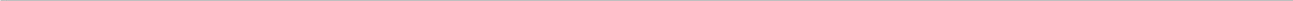 Załącznik nr 5 do SWZOświadczenie Wykonawców wspólnie ubiegających się o udzielenie zamówienia składane na podstawie art. 117  ust. 4 ustawy z dnia 11 września 2019 r.  Prawo zamówień publicznych 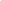 Na potrzeby postępowania o udzielenie zamówienia publicznego pn. „Przebudowa parkingu w miejscowości Lgiń”oświadczam, że:1. Wykonawca ………………………………………………… (nazwa i adres Wykonawcy)zrealizuje następujące roboty:……………………………………………………………………………………………………………………………….…………………………………………………………………………………………………………………………….………………………………………………………………………………………………2. Wykonawca ………………………………………………(nazwa i adres Wykonawcy) zrealizuje następujące roboty:……………………………………………………………………………………………………………………………………………………………………………………………………………………………………………………………………………………………………………………………………………………………………………….………………………………, dnia ………….…2023 r. 